AGENDA ITEMS:Review Bills for PaymentReview Travel RequestsReview FinancialsReview Board BudgetReview President’s Expense AccountReview & Discuss InvestmentsBoard ItemsTax Levy – Levying Additional TaxTax Levy – Levying TaxesAuditHeat Pump RFPStage Electronics RFPCourtyard Sound Equipment RFPDeters Farm LeaseOther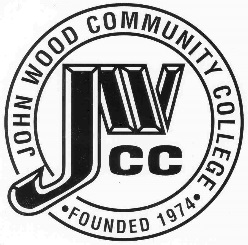                        Finance & Audit Committee AgendaMeeting Date:                                   12.12 22Meeting Time:                                   1:00 p.m.Meeting Location:                            C240